NafnSíur og dB mögnun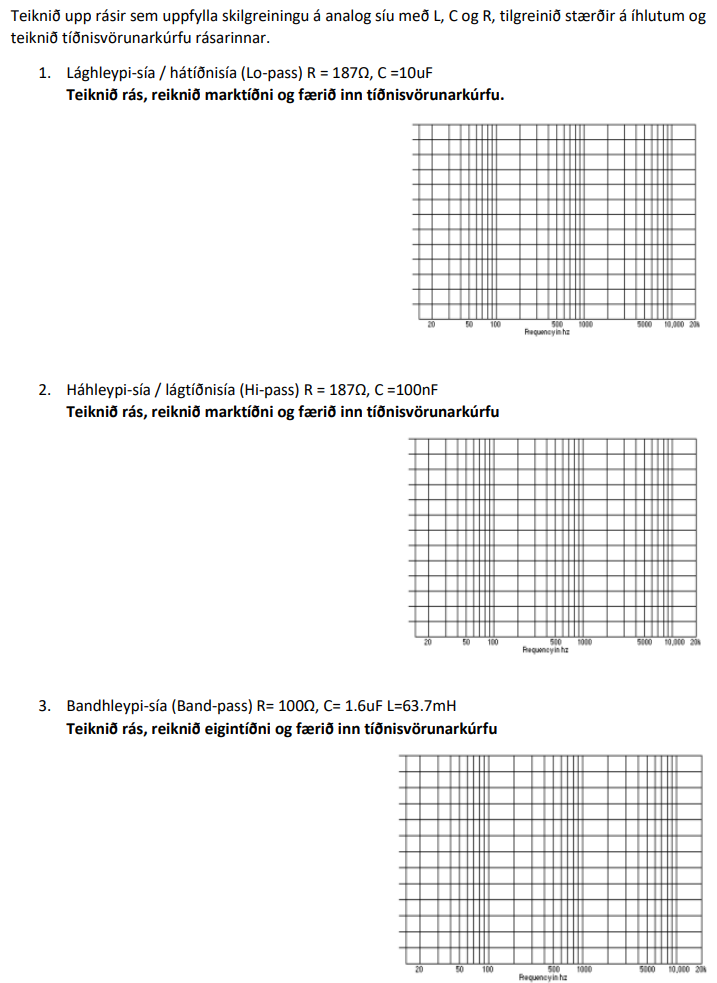 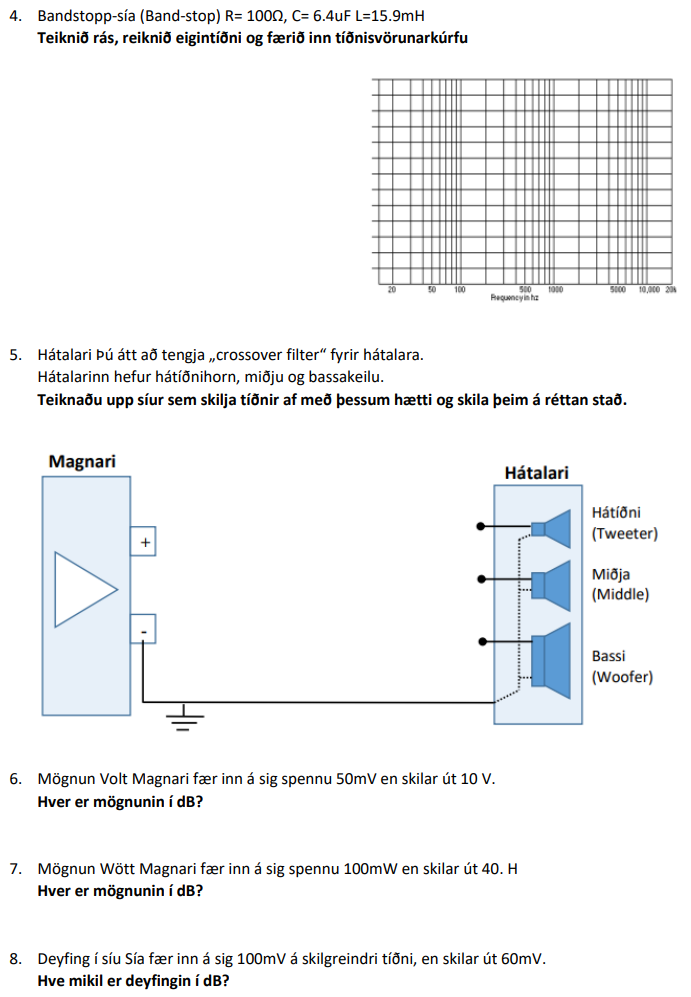 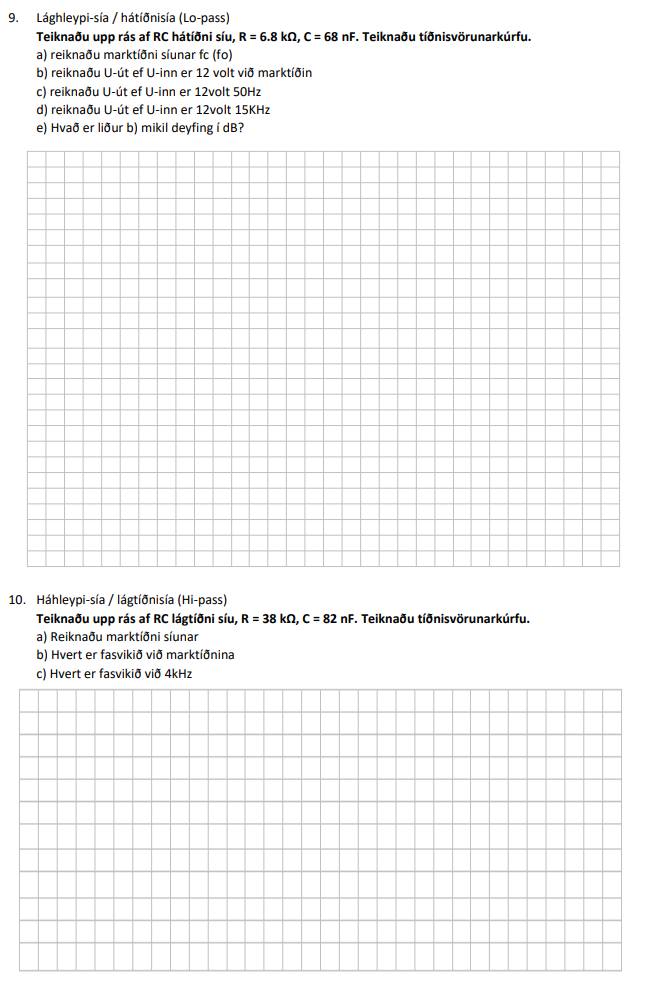 